                                             Obecní úřad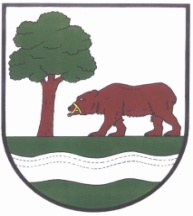 Kunčice nad Labem 121USNESENÍZ 30. ZASEDÁNÍ ZASTUPITELSTVA OBCE KUNČICE NAD LABEMKONANÉHO DNE  13.04.2022 OD 17.00 HODIN ================================================================== Přítomni: H. Kučerová, V. Strnad, P. Hromádková, M.Kracíková,  E. Maňásková Lederová,                      Bc. K. Kužel, D. Jirka, M. VejnarOmluveni: Z. Rousková,  Občané:    3Hosté:Návrh  programunávrh programu a volba ověřovatelů zápisuZávěrečný účet a Zpráva o výsledku přeZkoumání hospodaření za rok 2021účetní závěrka ZA rok 2021účetní závěrka ZÁKLADNÍ ŠKOLY A MATEŘSKÉ  ŠKOLY Kunčice nad Labem A NÁVRH NA ROZDĚLENÍ ZISKU 2021prodloužení smlouvy o přezkoumání výsledků hospodaření za rok 2022Žádost o poskytnutní finančního příspěvku na linku bezpečížádost o příspěvek na činnost sdružení hasičů čech, moravy a slezkacenové nabídky na opravu kanalizacebezúplatný převod pozemku p.č. 306/29 v k.ú. kunčice dle záměru z 3.3.2022směrnice k zadávání veřejných zakázek malého rozsahuzadávací dokumentace veřejné zakázky malého rozsahu na stavební práce „rekonstrukce kuchyně v mš kunčice nad labem“, volba hodnotící komiseobnovení veřejné zeleně „ŠUTRÁK“časový plán k provádění opatření programu zlepšení kvality ovzduší CZ05zvon do kaple panny mariebezúplatný převod pozemku pod stavbou nového chodníku a veřejné zeleně z majetku královéhradeckého krajeschválení programu 30. zasedání ZO kunčice n/l a volba ověřovatelů zápisuUsnesení č. 1/30/2022:                                                                     viz. příloha č. 1 ZO Kunčice nad Labem schvaluje program veřejného zasedání zastupitelstva obce         Kunčice  nad Labem  č. 30/2022        Ověřovatelé zápisu:     	ověřovatelé zápisu – V. Strnad,  M. Vejnar    Výsledek hlasování: Pro: 8, Proti: 0, Zdrželi se: 0  Usnesení č. 1/30/2022 bylo schválenozÁVĚREČNÝ ÚČET A ZPRÁVA O VÝSLEDKU PŘEzKOUMÁNÍ            HOSPODAŘENÍ ZA ROK 2021viz. příloha č. 2 ZO schvaluje Závěrečný účet obce Kunčice nad Labem za uplynulý kalendářní rok 2021 spolu se Zprávou o výsledku přezkoumání hospodaření obce Kunčice nad Labem za rok 2021 bez výhrad a vyjadřují souhlas s celoročním hospodařením. Výsledek hlasování: Pro: 8, Proti: 0, Zdrželi se: 0  Usnesení č. 2/30/2022 bylo schváleno.3.  Schválení účetní závěrky za rok 2021         viz. příloha č.3  ZO Kunčice nad Labem schvaluje Účetní závěrku obce Kunčice nad Labem za rok 2021 bez výhrad. Výsledek hlasování: Pro: 8, Proti: 0, Zdrželi se: 0  Usnesení č. 3/30/2022 bylo schváleno. 4.   Účetní závěrka a hospodaření ZŠ a MŠ, příspěvkové       organizace, návrh na rozdělení zisku.        viz. příloha č. 4Zastupitelstvo obce Kunčice nad Labem schvaluje účetní závěrku příspěvkové organizace Základní škola a mateřská škola Kunčice nad Labem za rok 2021, hospodaření příspěvkové organizace ZŠ a MS Kunčice nad Labem za rok 2021 a rozdělení zisku za rok 2021.      Výsledek hlasování: Pro: 8, Proti: 0, Zdrželi se: 0      Usnesení č. 4/30/2022 bylo schváleno.prodloužení smlouvy o přezkoumání výsledků hospodaření za rok 2022            viz. příloha č. 5               Zastupitelstvo obce Kunčice nad Labem schvaluje  uzavření smlouvy o               „Přezkoumání  hospodaření na další rok 2022“ s Ing. Julií Kultovou.       Výsledek hlasování: Pro: 8, Proti: 0, Zdrželi se: 0       Usnesení č. 5/30/2022 bylo schváleno. Žádost o poskytnutní finančního příspěvku na linku bezpečí       viz. příloha č. 6Zastupitelstvo obce Kunčice nad Labem  schvaluje finanční podporu Linky bezpečí,   z.s. příspěvkem Kč 3.000,--.                 Výsledek hlasování: Pro: 8, Proti: 0, Zdrželi se: 0         Usnesení č. 6/30/2022 bylo schváleno.Žádost o příspěvek na činnost sdružení hasičů čech, Moravy a slezka           viz. příloha č. 7        Zastupitelstvo Obce Kunčice nad Labem  schvaluje jednorázový příspěvek Kč 5.000,--           Sdružení hasičů Čech, Moravy a Slezska,    Okresní sdružení hasičů Trutnov –na činnost         kanceláře OSH Výsledek hlasování: Pro: 0, Proti: 8, Zdrželi se: 0  Usnesení č. 7/30/2022 bylo neschváleno.cenové nabídky na opravu kanalizace         viz. příloha č. 8           Zastupitelstvo obce schvaluje výherce výběrového řízení p. Pavla Hofmana na opravu            úseku   kanalizace.           Výsledek hlasování: Pro: 7, Proti: 0, Zdrželi se: 1    Usnesení č. 8/30/2022 bylo schváleno.bezúplatný převod pozemku p.č. 306/29 v k.ú. Kunčice nad Labem dle záměru ze dne 3.3.2022    viz. příloha č. 4      Zastupitelstvo Obce Kunčice nad Labem schvaluje  bezúplatný převod (darování) pozemku        p.č. 306/29 (druh pozemku: ostatní plocha, způsob využití – silnice) o výměře 29 m2       v katastrálním území Kunčice nad Labem, a to Královéhradeckému kraji, se sídlem        Pivovarské náměstí 1245, 500 03 Hradec Králové, IČO 70889546. Záměr byl vyvěšen         na úřední desce od 3.3.2022 – 12.04.2022        Výsledek hlasování: Pro: 8, Proti: 0, Zdrželi se: 0  Usnesení č. 9/30/2022 bylo schváleno. 10.  směrnice k zadávání veřejných zakázek malého rozsahu               viz. příloha č. 10               Zastupitelstvo Obce Kunčice nad Labem schvaluje  návrh částek pro tvorbu Směrnici               k zadávání veřejných zakázek (200.000,--, 1.499.000)              malého rozsahu. Výsledek hlasování: Pro: 8, Proti: 0, Zdrželi se: 0  Usnesení č. 10/30/2022 bylo schváleno.zadávací dokumentace veřejné zakázky malého rozsahu na stavební práce „rekonstrukce kuchyně v mateřské škole kunčice nad labemustanovení hodnotící komiseViz. příloha č. 11             Zastupitelstvo Obce Kunčice nad Labem schvaluje „Zadávací podmínky na veřejnou zakázku              malého rozsahu na stavební práce REKONSTRUKCE  KUCHYNĚ V MŠ KUNČICE N/L „             dle Směrnice č. 1/2017 k zadávání veřejných  zakázek malého rozsahu             Hodnotící komise ve složení: Kracíková, Kučerová, KuželVýsledek hlasování: Pro: 8, Proti: 0, Zdrželi se: 0  Usnesení č. 11/30/2022 bylo schváleno.12. možnost čerpání dotace na obnovení veřejné zeleně Viz. příloha č. 12             Zastupitelstvo  Obce Kunčice nad Labem schvaluje VYPRACOVAT PROJEKT „ŠUTRÁK“              obnovení veřejné zeleně z fondů EVROPSKÉ UNIE a zároveň schvaluje vypracování projektu            . Výsledek hlasování: Pro: 7, Proti: 0, Zdrželi se: 0  Usnesení č. 12/30/2022 bylo schváleno.13. časový plán k provádění opatření programu zlepšení          kvality ovzduší cz05 Viz. příloha č. 13             Zastupitelstvo Obce Kunčice nad Labem schvaluje časový plán plnění opatření ke zlepšení                   kvality ovzduší „Program zlepšení kvality ovzduší CZ05“..Výsledek hlasování: Pro: 8, Proti: 0, Zdrželi se: 0  Usnesení č. 13/30/2022 bylo schváleno.   14. zvon do kaple panny marieViz. příloha č. 14               Zastupitelstvo Obce Kunčice nad Labem schvaluje pořízení do kaple Panny Marie,               která je v majetku obce, pořízení zvonu.                  Výsledek hlasování: Pro: 7, Proti: 0, Zdrželi se: 1   Usnesení č. 14/30/2022 bylo schváleno.  15. bezúplatný převod pozemku pod stavbou nového chodníku     a veřejné zeleně z majetku královéhradeckého kraje       do majetku obce  Viz. příloha č. 15               Zastupitelstvo Obce Kunčice nad Labem schvaluje  bezúplatný převod pozemku pod stavbou                nového chodníku, místní komunikace a veřejné zeleně v katastrálním území                 Kunčice nad Labem z majetku Královéhradeckého kraje, se sídlem Pivovarské náměstí 1245,                 500 03  Hradec Králové, IČO 70889546 do majetku Obce Kunčice nad Labem           p.p.č. 676/18     o výměře      66 m2 (ostatní plocha - zeleň)                 Smluvní strany tímto sjednávají bezúplatně k tíži obdarovaného zákaz zcizení, kterým                  se obdarovaný výslovně zavazuje, že po dobu 10 let ode dne právních účinků vkladu                  vlastnického práva do katastru nemovitostí nepřevede vlastnické právo k daru třetí osobě a                 o dar bude přinejmenším po tuto dobu řádně pečovat , užívat jej výhradně jako pozemky                 pod stavbou chodníků, místních komunikací a veřejné zeleně, v souladu s veřejným zájmem,                 tj. zejména jej nebude využívat ke komerčním či jiným výdělečným účelům a ani jej                  k takovým účelům neposkytne.                  Výsledek hlasování: Pro: 8, Proti: 0, Zdrželi se: 0   Usnesení č. 15/30/2022 bylo schváleno.Zapsala :  v.r. P. Hromádková  			Ověřovatelé zápisu:  v.r. M. Vejnar									           v.r. V. StrnadStarostka: v.r. M.Kracíková dne  13.04.2022